СОВЕТ ДЕПУТАТОВ
МУНИЦИПАЛЬНОГО  ОБРАЗОВАНИЯ
БУДОГОЩСКОЕ  ГОРОДСКОЕ  ПОСЕЛЕНИЕ
КИРИШСКОГО  МУНИЦИПАЛЬНОГО  РАЙОНАЛЕНИНГРАДСКОЙ  ОБЛАСТИРЕШЕНИЕ В соответствии с Федеральным законом от 06.10.2003 № 131-ФЗ «Об общих принципах организации местного самоуправления в РФ», Уставом муниципального образования Будогощское городское поселение Киришского муниципального района Ленинградской области,  совет депутатов муниципального образования Будогощское городское поселение Киришского муниципального района РЕШИЛ:1. Назначить публичные слушания с участием жителей муниципального образования Будогощское городское поселение Киришского муниципального района Ленинградской области по проекту бюджета муниципального образования Будогощское городское поселение Киришского муниципального района Ленинградской области на 2019 год и на плановый период 2020 и 2021 годов.2. Публичные слушания по проекту бюджета муниципального образования Будогощское городское поселение Киришского муниципального района Ленинградской области на 2019 год и на плановый период 2020 и 2021 годов провести в здании администрации по адресу: Ленинградская область, Киришский район, г.п. Будогощь ул. Советская, д. 79, зал  27 ноября 2018 года в 10.00 часов.3. Комиссии по подготовке и проведению публичных слушаний по проекту бюджета муниципального образования Будогощское городское поселение Киришского муниципального района Ленинградской области на 2019 год и на плановый период 2020 и 2021 годов (в составе согласно приложению № 1):3.1. Организовать подготовку и проведение публичных слушаний в соответствии             с Порядком организации и проведения публичных слушаний на территории муниципального образования Будогощское городское поселение Киришского муниципального района Ленинградской области.3.2. Оповестить жителей муниципального образования Будогощское городское поселение Киришского муниципального района Ленинградской области о назначении публичных слушаний, о приёме предложений по проекту бюджета муниципального образования Будогощское городское поселение Киришского муниципального района Ленинградской области на 2019 год и на плановый период 2020 и 2021 годов путём опубликования настоящего решения, проекта бюджета муниципального образования Будогощское городское поселение Киришского муниципального района Ленинградской области на 2019 год и на плановый период 2020 и 2021 годов в газете «Будогощский вестник» и размещения на официальном сайте Администрации Будогощского городского поселения4. Замечания и предложения по вынесенному на публичные слушания проекту бюджета муниципального образования Будогощское городское поселение Киришского муниципального района Ленинградской области могут быть представлены заинтересованными лицами в комиссию по подготовке и проведению публичных слушаний по проекту бюджета Будогощское городское поселение Киришского муниципального района Ленинградской области на 2019 год и на плановый период 2020 и 2021 годов в порядке согласно приложению № 2.5. Контроль за исполнением настоящего решения возложить на главу администрации муниципального образования Будогощское городское поселение И.Е. РезинкинаГлава муниципального образованияБудогощское городское поселениеКиришского муниципального районаЛенинградской области							З.С. ФокинаПриложение № 1к решению совета депутатовмуниципального образования Киришское городское поселение Киришского муниципального районаот 14.11.2018 № 57/277Состав комиссиипо подготовке и проведению публичных слушаний по проекту бюджетамуниципального образования Будогощское городское поселение Киришского муниципального района Ленинградской области на 2019 год и на плановый период 2020 и 2021 годовПриложение № 2к решению совета депутатовмуниципального образования Киришское городское поселение Киришского муниципального районаот 14.11.2018 № 57/277Порядок направления в комиссию по подготовке и проведению публичных слушаний по проекту бюджета муниципального образования Будогощское городское поселение Киришского муниципального района Ленинградской области предложений заинтересованных лиц по проекту бюджета муниципального образования Будогощское городское поселение Киришского муниципального района Ленинградской области на 2019 год и на плановый период 2020 и 2021 годов1. С момента опубликования решения совета депутатов муниципального образования Будогощское  городское поселение Киришского муниципального района «О назначении публичных слушаний по проекту бюджета муниципального образования Будогощское  городское поселение Киришского муниципального района Ленинградской области 
на 2019 год и на плановый период 2020 и 2021 годов» заинтересованные лица вправе направить в комиссию по подготовке и проведению публичных слушаний по проекту бюджета муниципального образования Будогощское городское поселение Киришского муниципального района Ленинградской области на 2019 год и на плановый период 2020 
и 2021 годов (далее – комиссия) свои предложения по проекту бюджета муниципального образования Будогощское городское поселение Киришского муниципального района Ленинградской области на 2019 год и на плановый период 2020 и 2021 годов (далее – предложения).2. Предложения могут быть направлены по электронной почте на адрес администрации муниципального образования Будогощское городское поселение: «admbud@mail.ru », представлены лично заинтересованным лицом, либо направлены в письменном виде по почте (с пометкой «В комиссию по подготовке и проведению публичных слушаний по проекту бюджета муниципального образования  Будогощское городское поселение Киришского муниципального района Ленинградской области на 2019 год и на плановый период 2020 
и 2021 годов») по адресу: ул. Советская, д. 79, г.п. Будогощь, Киришский район, Ленинградская область, 187120.3. Предложения должны быть логично изложены в письменном виде (напечатаны либо написаны разборчивым почерком) за подписью лица, их изложившего, с указанием его полных фамилии, имени, отчества, адреса места регистрации и даты подготовки предложений. Неразборчиво написанные, неподписанные предложения, а также предложения, не имеющие отношения к проекту бюджета муниципального образования Будогощское городское поселение Киришского муниципального района Ленинградской области на 2019 год и на плановый период 2020 и 2021 годов, комиссией 
не рассматриваются. Предложения могут содержать любые материалы (как на бумажных, так и магнитных носителях).4. Направленные материалы возврату не подлежат.От 14 ноября 2018 годаОт 14 ноября 2018 года№57/277О назначении публичных слушаний 
по проекту бюджета муниципального образования Будогощское городское поселение Киришского муниципального района Ленинградской области 
на 2019 год и на плановый период 
2020 и 2021 годовО назначении публичных слушаний 
по проекту бюджета муниципального образования Будогощское городское поселение Киришского муниципального района Ленинградской области 
на 2019 год и на плановый период 
2020 и 2021 годовО назначении публичных слушаний 
по проекту бюджета муниципального образования Будогощское городское поселение Киришского муниципального района Ленинградской области 
на 2019 год и на плановый период 
2020 и 2021 годовО назначении публичных слушаний 
по проекту бюджета муниципального образования Будогощское городское поселение Киришского муниципального района Ленинградской области 
на 2019 год и на плановый период 
2020 и 2021 годовПредседатель:Резинкин Игорь Евгеньевич- Глава администрации муниципального образования Будогощское городское поселение Киришского муниципального района Ленинградской областиЧлены комиссии:Фролов Сергей Витальевич- депутат совета депутатов муниципального образования Будогощское городское поселение Киришского муниципального района Ленинградской областиПротасов Михаил Васильевич- депутат совета депутатов муниципального образования Будогощское городское поселение Киришского муниципального района Ленинградской областиЛоманов Валерий Петрович- депутат совета депутатов муниципального образования Будогощское городское поселение Киришского муниципального района Ленинградской областиФилиппова Ольга Дмитриевна- депутат совета депутатов муниципального образования Будогощское городское поселение Киришского муниципального района Ленинградской областиБогданова Елена Валерьевна- начальник отдела, главный бухгалтер администрации муниципального образования Будогощское городское поселение Киришского муниципального района Ленинградской областиИванова Наталья Сергеевна- юрист администрации муниципального образования Будогощское городское поселение Киришского муниципального района Ленинградской области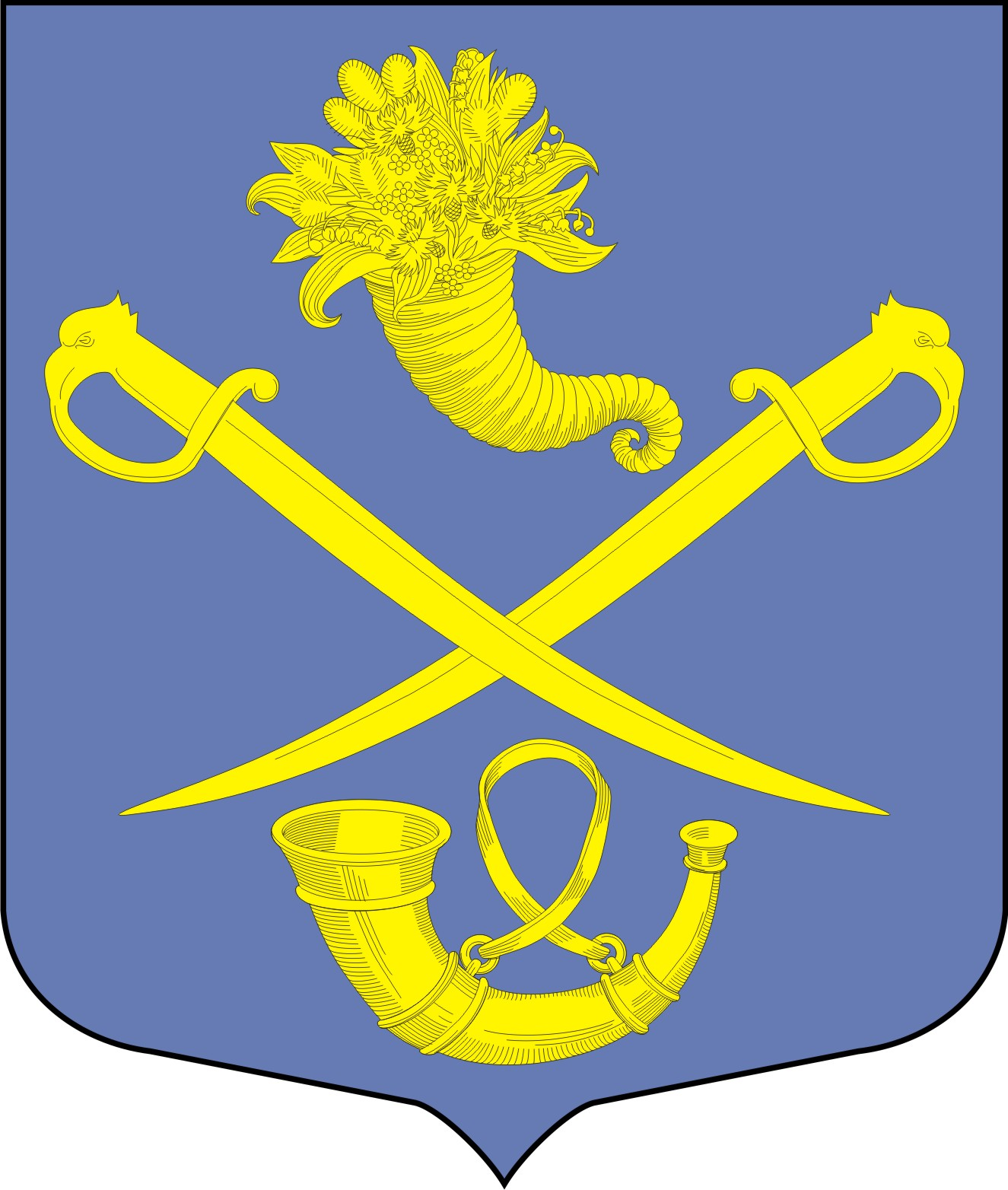 